Cancellation & Payment Policy:Due to a high demand for our boarding services & an increasing number of no-shows & last-minute cancellations, we now implement the following reservation and cancellation policy:In order to accommodate the number of valued customers seeking boarding, we require you to please give us a 48 hours’ notice to ensure that you will not be charged for your entire stay. I understand that I am responsible for full payment for the days originally reserved regardless if I pick up early. 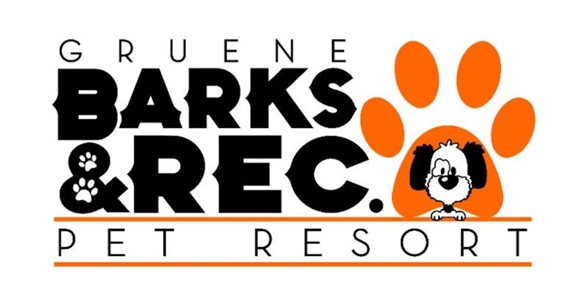 ________________________________Please sign here